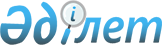 О проекте распоряжения Президента Республики Казахстан "О внесении изменений в распоряжение Президента Республики Казахстан от 6 апреля 2005 года № 537"Постановление Правительства Республики Казахстан от 15 апреля 2009 года № 521
      Правительство Республики Казахстан 

ПОСТАНОВЛЯЕТ:




      внести на рассмотрение Президента Республики Казахстан проект распоряжения Президента Республики Казахстан "О внесении изменений в 
 распоряжение 
 Президента Республики Казахстан от 6 апреля 2005 года № 537".

      

Премьер-Министр




      

Республики Казахстан

                       

К. Масимов




О внесении изменений в распоряжение Президента






Республики Казахстан от 6 апреля 2005 года № 537



      Внести в 
 распоряжение 
 Президента Республики Казахстан от 6 апреля 2005 года № 537 "О составе Республиканской бюджетной комиссии" (САПП Республики Казахстан, 2005 г., № 18, ст. 206; 2006 г., № 10, ст. 88; № 50, ст. 529; 2007 г., № 2, ст. 22; № 13, ст. 146; 2008 г., № 1, ст. 1; № 28, ст. 263) следующие изменения:



      в 
 пункте 1 
 цифры "55" заменить цифрами "57";



      ввести в состав Республиканской бюджетной комиссии, определенный указанным распоряжением:

Ахметова                    - Заместителя Премьер-Министра



Серика Ныгметович             Республики Казахстан, заместителем



                              председателя



      членами Комиссии:

Ищанова                     - Председателя комитета по



Кайрата Кыдырбайулы           финансам и бюджету Сената Парламента



                              Республики Казахстан (по согласованию)

Абдрахимова                 - Руководителя Канцелярии



Габидуллу Рахматуллаевича     Премьер-Министра



                              Республики Казахстан

Марченко                    - Председателя Национального



Григория Александровича       Банка Республики Казахстан

Абдыкаликову                - Министра труда и социальной



Гульшару Наушаевну            защиты населения



                              Республики Казахстан

Тусупбекова                 - Министра юстиции



Рашида Толеутаевича           Республики Казахстан

Сулейменова                 - вице-министра экономики и



Тимура Муратовича             бюджетного планирования



                              Республики Казахстан



      строку:

"Шукеев                     - Заместитель Премьер-Министра



Умирзак Естаевич              Республики Казахстан, заместитель



                              председателя"

      изложить в следующей редакции:

"Шукеев                     - Первый заместитель



Умирзак Естаевич              Премьер-Министра Республики



                              Казахстан, заместитель



                              председателя";

      вывести из состава указанной комиссии: Утебаева М.С, Сагинтаева Б.А., Сайденова А.Г., Сапарбаева Б.М., Пирматова Г.О., Балиеву З.Я.

      

Президент




      

Республики Казахстан

                       

Н. Назарбаев


					© 2012. РГП на ПХВ «Институт законодательства и правовой информации Республики Казахстан» Министерства юстиции Республики Казахстан
				